Supporting Information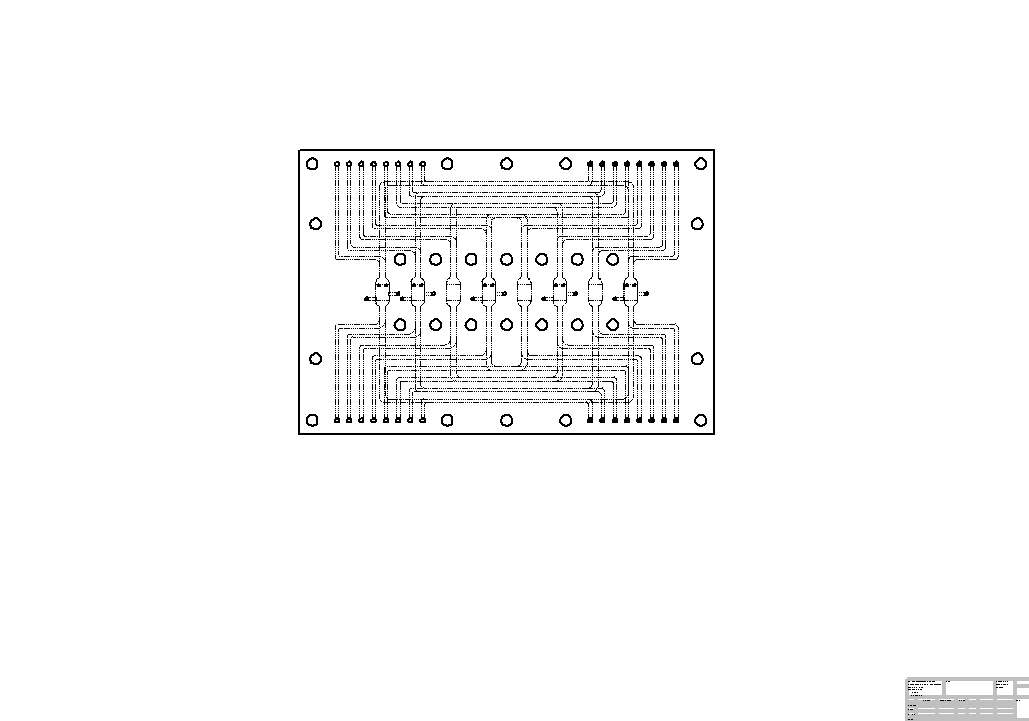 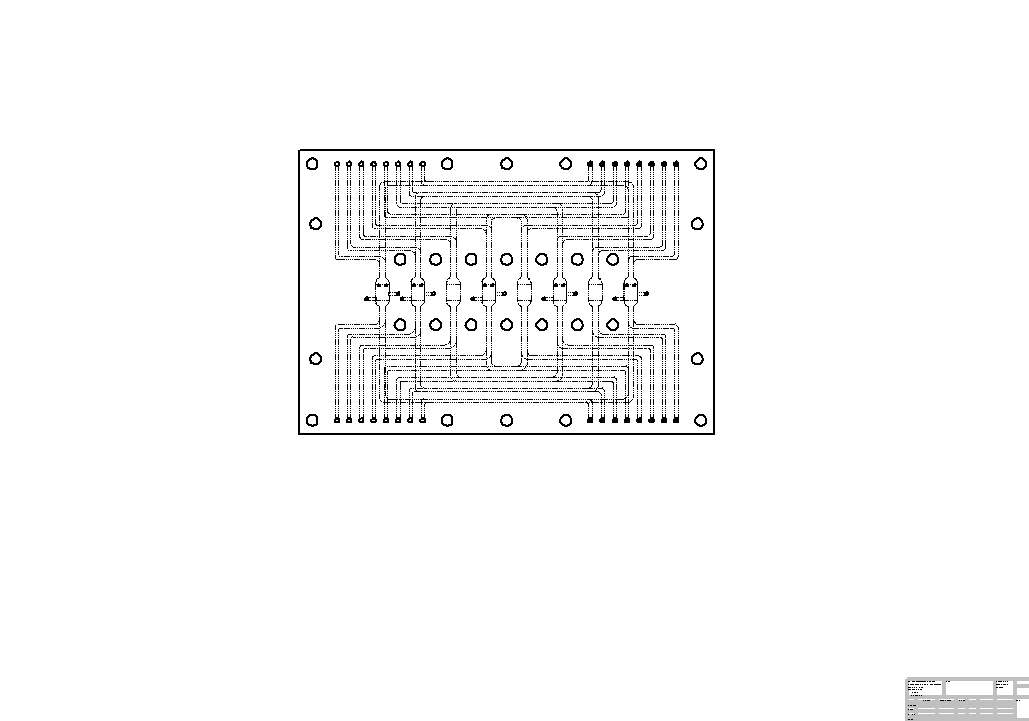 S2 Fig. Schematic overview of thiol-ene microchip with electrode ports and alignment markers. (A) Schematic drawing of the microfluidic layers stacked together. (B) Enlarged view of the microchamber with the electrode ports